MARQUAND READERVolume 15, Issue 14: Week of January 17, 2016The Newsletter of Marquand Chapel at Yale Divinity SchoolThis week in MarquandTuesday January 19  		A Service of the Word. Nicholas Lewis, Associate Dean for Student Affairs, preaching. Music led by Mark Miller and the Marquand Gospel & Inspirational Ensemble. Wednesday January 20 	A Service of the Word for the Season of Epiphany				Rev. Washington (Tony) Jarvis, preachingThursday January 21 	Sung Morning Prayer: Songs of the AmericasFriday January 22 		Community EucharistRev Bonita Grubbs will preach, and preside at the Table. Wednesday January 20, 12:30 pm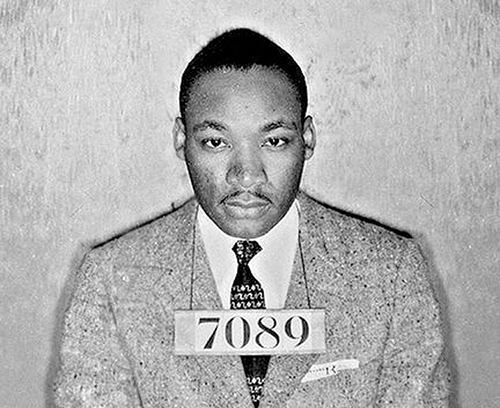 Prayers of the People | A Rite of Responsibility honoring Dr. Martin Luther King, Jr.A public ritualistic reading of Letter from Birmingham Jail, adapted and hosted by little ray.THIS SEMESTER IN MARQUANDWelcome back! I hope you have had time to take some rest over the break, and are ready for the challenges and joys of a new semester. Over the break I was chatting with a student who worships regularly in Marquand. “What’s most important to you about Marquand,” I asked. “To me,” he said, “it’s that whatever struggles, “lightbulb” moments, challenges, arguments or inspirations we’ve encountered in the classroom, in Marquand we know we can come together again, even though we know we don’t agree about everything. In fact, maybe it’s finding that we can worship together with people we don’t agree with that makes it so powerful.”  I felt he summed up beautifully the reason it is worth working through the struggles of being an ecumenical community: we intentionally come together with people who don’t think, sing, speak or worship exactly like us, and we embrace the discomfort that often produces in us, for the sake of knowing and worshipping our God, who is bigger than any format, liturgy, sermon or song that we can create. As we do, the joyful result is that we find the presence of the Holy Spirit in each other. As our world faces ever more frightening conflicts and divisions, I believe this endeavor is of significance  merely mak us feel good in the middle of each morning. We need to learn how to live creatively and lovingly with people who are different from us, and to recognize and welcome the spirit of God in each person we meet. This semester, we invite you once again to be part of this community of worshipers. Bring your own gifts and points of view; come ready to share them, and to receive from others. Together we can discover what binds us together; together we can rejoice in our differences that make our community interesting and diverse. We are looking forward to a semester that includes, among other modes of worship:sermons and reflections from Faculty, Staff, and senior studentsisiting preachers, including Pastor Amy Butler, , Rev Ian Cron, Carolyn Woo, and Dr Daisy MachadoPrayers of the People | A Rite of Responsibility honoring Dr. Martin Luther King, Jr adapted and hosted by ISM Artist in Residence, little rayvisiting Ritual Artist, Ted Lyddon Hattenvisiting comedians Susan Sparks and Nick Moscavisiting storytellers Reggie and Kimorganist Jeremiah WrightHaynes is re-joining our resident musiciansservices created and led by student volunteer groupsCafé Worship – we had such good responses to this last semester we’ll develop this form furtherPaperless singing, including a visit from Donald Schell, from Music Makes CommunityAll this and much more. Every day is a little different, so as always, to get the most from Marquand come as often as you can, and stay awhile, even if it’s not your kind of “normal”. Rev’d Dr Maggi Dawn, Dean of Marquand Chapel The Marquand Chapel TeamThe Marquand Advisory CommitteePeter Hawkins (Chair)Janet RuffingChloe StarrNicholas LewisJeremy WilliamsGreen BouzardDean of ChapelMaggi DawnDirector of Chapel Music (Interim)Sara O’BryanGospel and Contemporary EnsembleMark MillerLiturgical CoordinatorChrista SwensonOrganistsChapel MinistersWesley Hall, Jeremiah WrightHaynesAlissa Kretzmann, Kevin McKoy, Justin Mikulencak, Zack Nyein, Joshua Sullivan, Liesl Spitz, Susan WentzyLiturgical AssistantKatie McNealStudent Chapel Choir DirectorsSarah Paquet and Patrick MurrayOrgan ScholarsBradley Burgess, Janet 